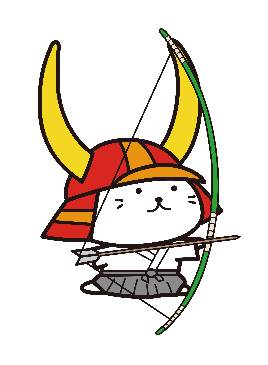 　　　　第７回 彦 根 城 眺 遠 的 大 会　　　　実 施 要 項１　趣　旨　この大会は２０２５滋賀国スポ弓道競技が開催される彦根の魅力を内外に発信することを目的に、彦根藩藩校弘道館で儒学や国学などの学問と弓術・剣術・砲術・槍術といった武術の教育が行われていた歴史に鑑み、弘道館に近い第二郭保存用地で開催するものです。２  主　催　彦根市弓道連盟・彦根商工会議所・（一社）近江ツーリズムボード３　主　管　彦根市弓道連盟４  後　援　彦根市・(公社)彦根観光協会・(一社)彦根市スポーツ協会・滋賀県弓道連盟５  協　賛　(有)大倉弓具店６  日　時　令和５年９月　９日（土曜日）　午後１時～３時　公開練習９月１０日（日曜日）　午前９時３０分　開会式　　　　「ひこにゃん」の特別演武を予定しています７  会　場　彦根城内大手前保存用地特設射場※彦根市弓道連盟のホームページをご覧ください（大津地方検察庁彦根支部西隣…ＪＲ彦根駅下車徒歩20分）８  競技種別　団体戦　１チーム３名（男女混成可・個人戦も登録済とみなします）　　　　　　　　　個人戦　男子の部・女子の部・外国人の部　９  競技方法　射距離８０ｍ　　１００㎝霞的使用　　　的中制・競技…射数　　各自四ッ矢１回　　　　（但し天候等により射数等を変更する場合があります）・射場　３人立　　２射場１０  競技規則　（公財）全日本弓道連盟競技規則を準用します１１  参加資格　　遠的競技の経験を有する有段者とします１２  表　彰　　　団体　　１位～３位　　　　（副賞　地元名産品ほか）　　　 　　　 個人　　各部１位～５位　　（副賞　地元名産品ほか）１３  定　員　　　３００名（先着順とし、定員になり次第締め切ります）参加申込み状況は「彦根市弓道連盟ホームページ」をご覧ください１４  参加費　　　１人　４０００円　（「ひこにゃん」バッジほか、特製参加賞を用意しています）　　　ゆうちょ銀行の下記口座に振込んでください記号番号　　００９８０－９－１９５６６１加入者名　　　　　彦根市弓道連盟（他行からの振込　　当座：〇九九店　１９５６６１）１５  申込方法　　添付の参加申込書または「彦根市弓道連盟のホームページ」の「第７回彦根城眺遠的大会」から様式をダウンロードして、必要事項を明記し、申込先へ郵送で送ってください１６  申込先　　　〒522-0043　彦根市小泉町６４０　　　　　　　　　　　　　プロシードアリーナＨＩＫＯＮＥ彦根市弓道連盟　　　　　　　　　　　　　　　　　　「彦根城眺遠的大会」宛１７  締　切　　　令和５年７月１４日（金曜日）必着１８　その他　　・会場に駐車スペースを約２００台分確保しています。・天候不順で開催が危ぶまれるときは９月７日（木）に開催の有無を決定し、「彦根市弓道連盟のホームページ」に掲載しますのでご確認ください。　・大会中止の場合、大会参加費は返還しませんが、参加賞は申込書記載の住所に郵送します。　　　　　　　　・立ち順および進行表を「彦根市弓道連盟のホームページ」に掲　載しますので確認の上ご来場ください。　　　　　　　　　　　　　　　　　　　　　　　　　・ご質問等がある方は「彦根市弓道連盟のホームページ」のなかにある彦根城眺遠的大会お問い合わせフォームをご利用ください。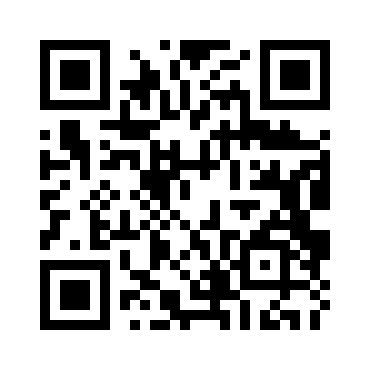 ※彦根市弓道連盟ホームページから大会実施要項・参加申込書がダウンロードできます。　https://hikonekyuren.jp/